РЕСПУБЛИКА ДАГЕСТАНМУНИЦИПАЛЬНЫЙ РАЙОН«ТАРУМОВСКИЙ РАЙОН»СОБРАНИЕ ДЕПУТАТОВ МУНИЦИПАЛЬНОГО РАЙОНА«_27_» _____02____ 2018 г.                                                                с. ТарумовкаР Е Ш Е Н И Е  №126Об утверждении Положения о списании имущества МР «Тарумовский район» РДВ соответствии с Гражданским кодексом Российской Федерации, Федеральным законом от 06.10.2003 № 131-ФЗ «Об общих принципах организации местного самоуправления в Российской Федерации», руководствуясь Уставом МР «Тарумовский район» РД, Собрание депутатов МР «Тарумовский район» РДР Е Ш А Е Т :1. Утвердить Положение о списании  имущества МР «Тарумовский район» РД (согласно Приложению). 2. Опубликовать настоящее решение в районной газете «Рассвет» и разместить на официальном сайте администрации МР «Тарумовский район» РД.3. Настоящее решение вступает в силу со дня его официального опубликования.4. Контроль за исполнением настоящего решения возложить на начальника отдела экономики, прогнозирования, имущественных отношений и инвестиционной политики администрации МР «Тарумовский район» РД Донскую М.А.ПРЕДСЕДАТЕЛЬ                                           СОБРАНИЯ ДЕПУТАТОВ                                              М.А. Магомедгаджиев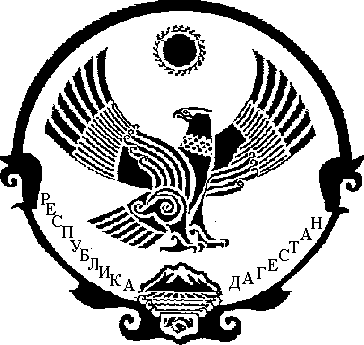 